PID  - 	Uskrs - blagdani				                 8.4.2020.Prouči sadržaje na linku:                                                                                                        https://www.e-sfera.hr/dodatni-digitalni-sadrzaji/b5f27ac8-a97f-4608-b49b-82b994f0d877/Pogledati sliku, strip i pročitati u UDŽBENIKU  str. 96NAPISATI NASLOV. ZALIJEPITI. RIJEŠITI u pisanke.Uskrs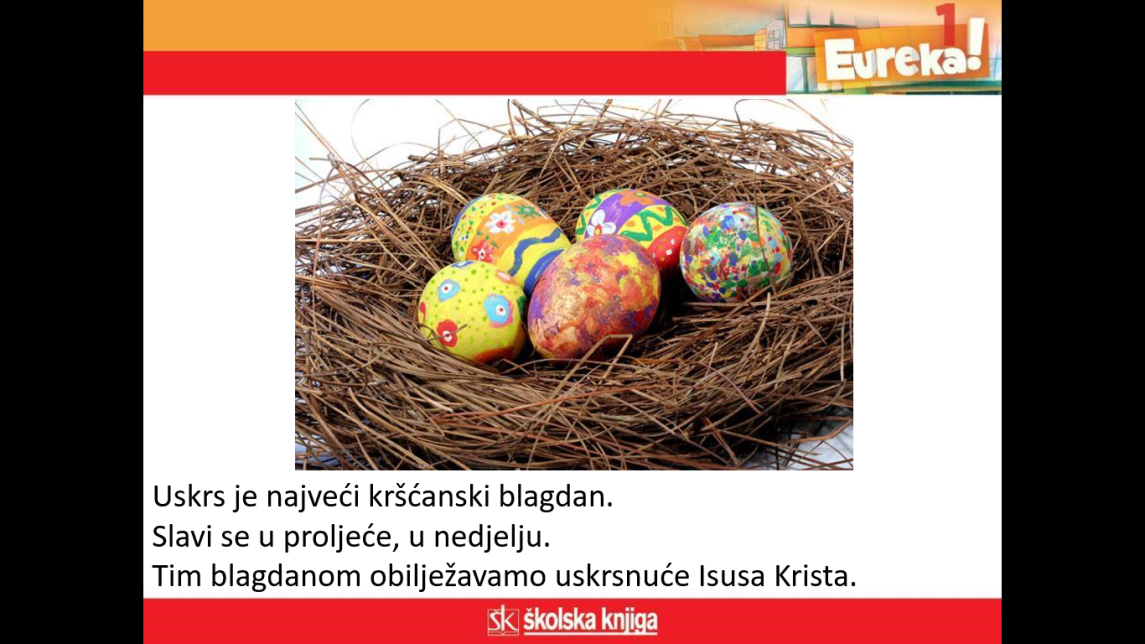 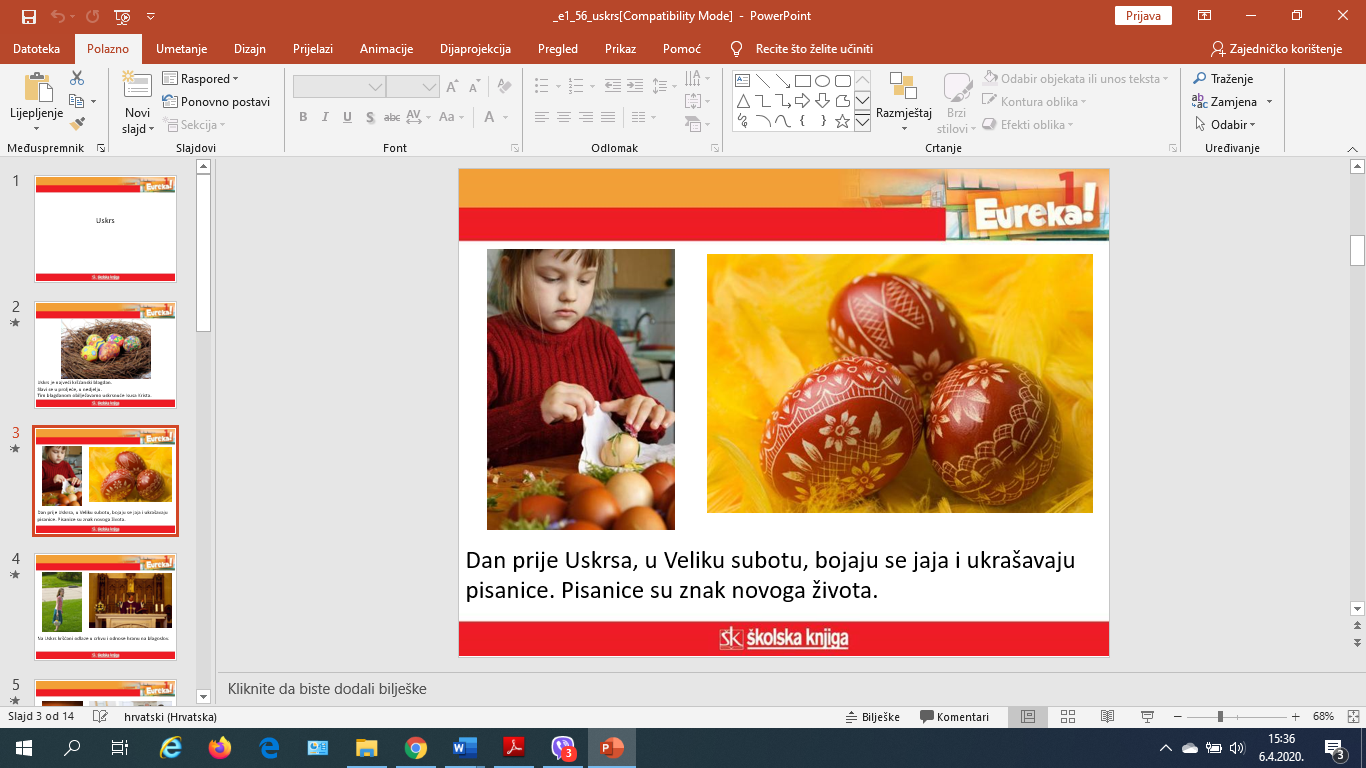 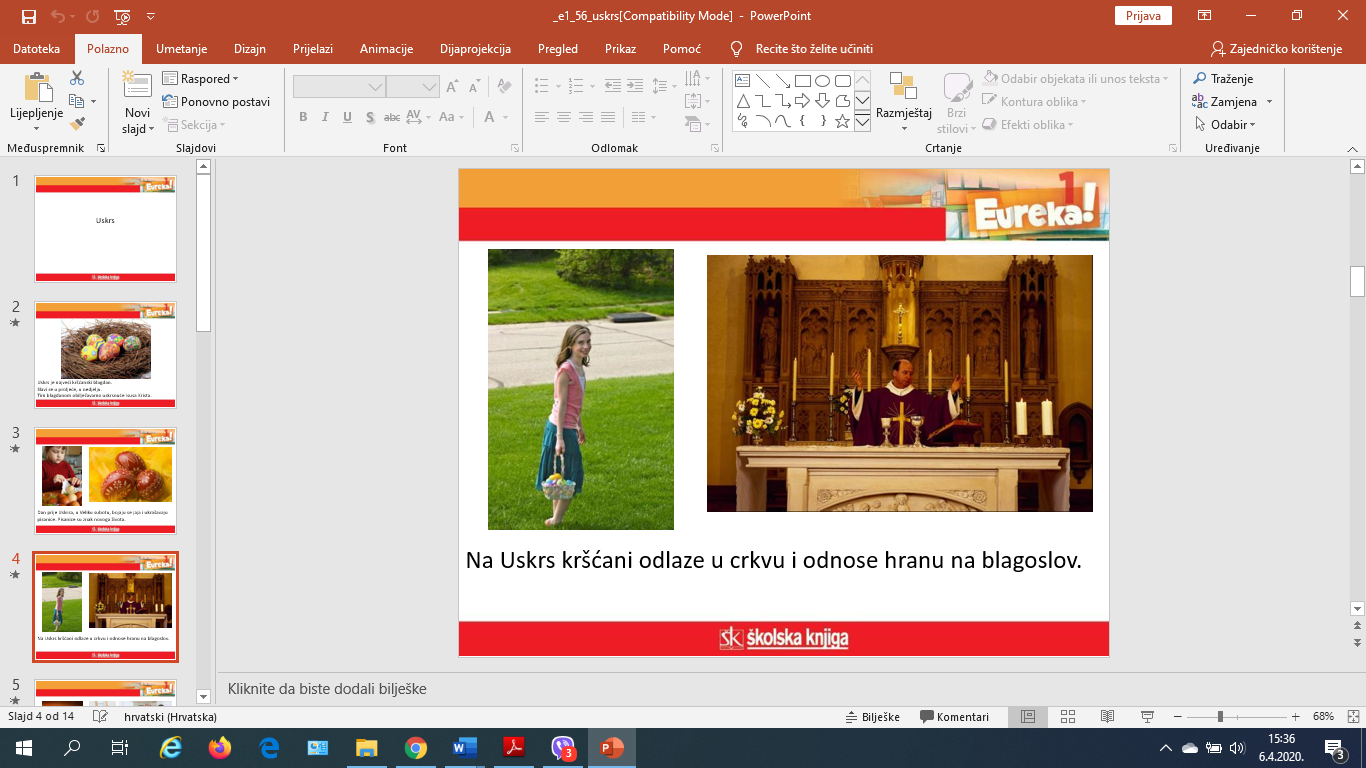 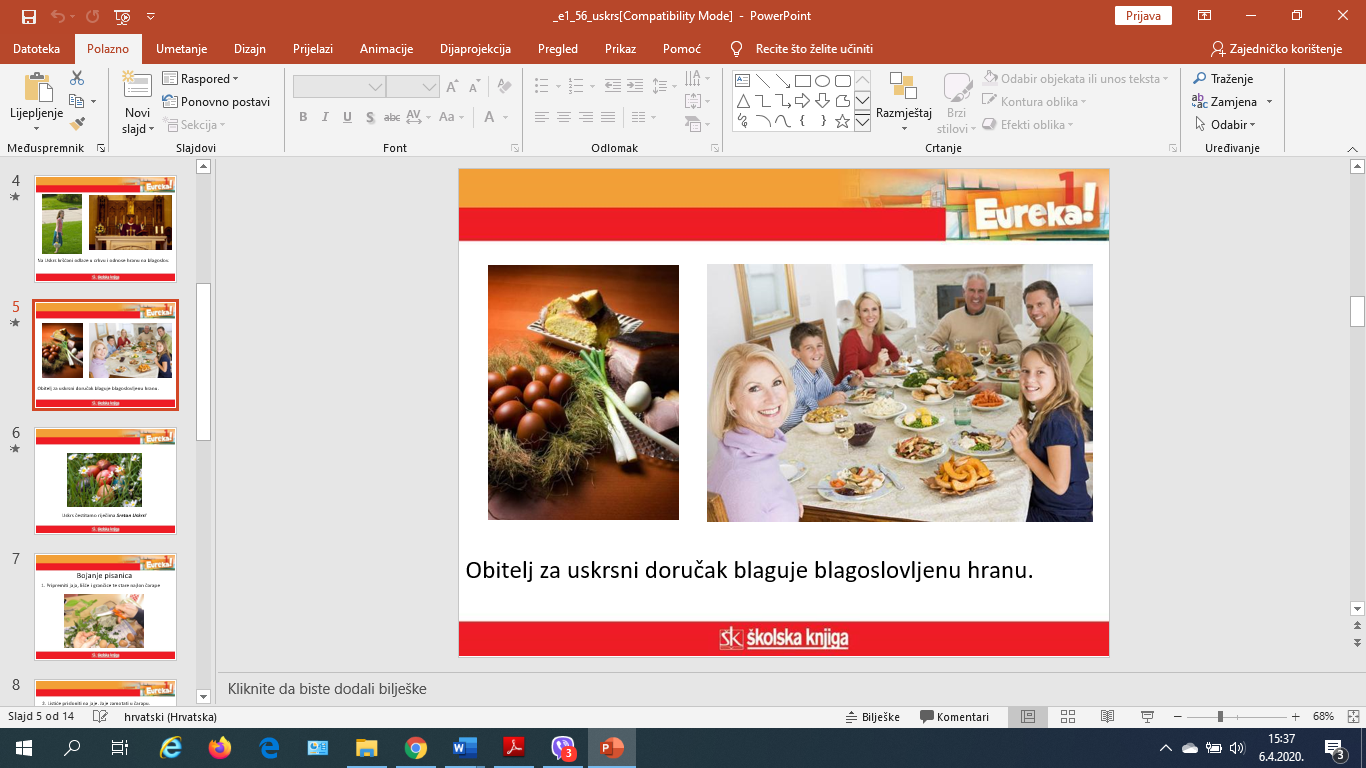 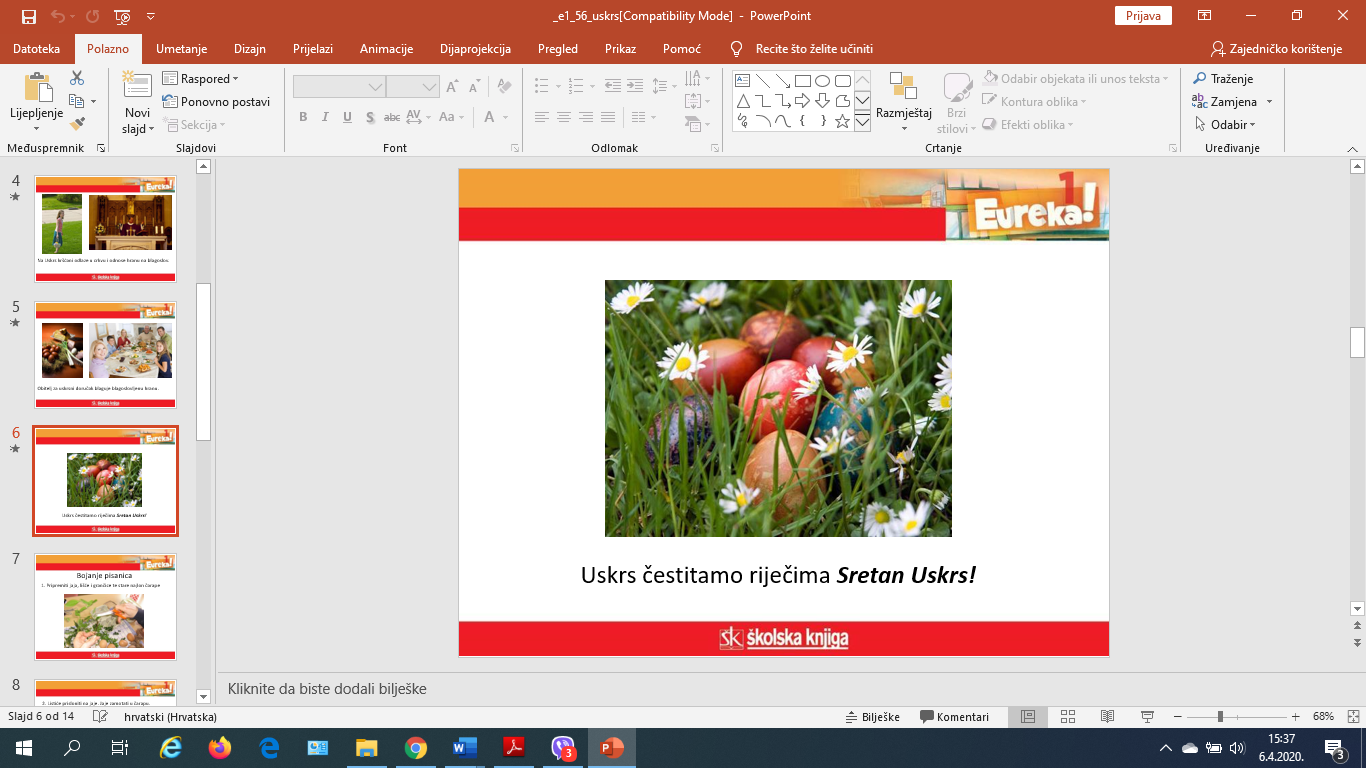 Zanimljivost: Pisanice su simbol novoga života i Isusovog uskrsnuća.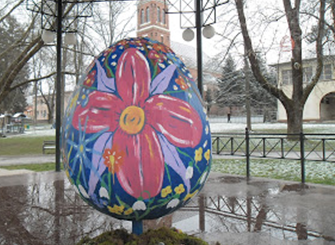 Prepiši umnu mapu u pisanku.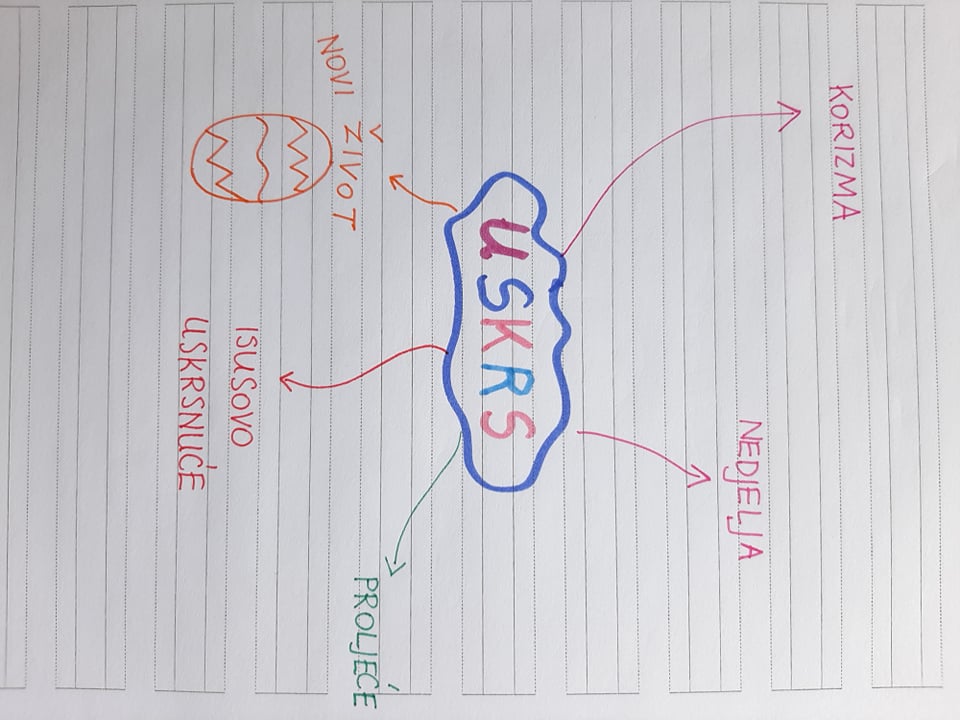 Ponovi: https://wordwall.net/hr/resource/1074348/razredna-nastava/uskrshttps://www.e-sfera.hr/dodatni-digitalni-sadrzaji/0840c55c-bb10-488b-bb1d-c4c352345e78/